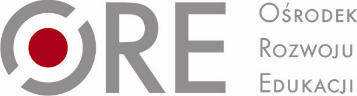 ZAPYTANIE CENOWEOśrodek Rozwoju Edukacji ⌐ Centrum Szkoleniowe w Sulejówku, ul. Paderewskiego 77, kieruje do Państwa zapytanie cenowe w sprawie wykonania usługi o wartości poniżej 30 000 euro (zgodnie z art. 4 pkt.8 ustawy Prawo zamówień publicznych).1) Przedmiot zamówienia:Przedmiotem zamówienia jest wykonanie usługi konserwacji systemu sygnalizacji pożarowej opartej na centrali DF6000/2/P/PL firmy Cooper Lighting & Security Ltd. zainstalowanej w Sulejówku, ul. Paderewskiego 77. W ramach umowy oczekujemy:a) Kwartalnej konserwacji awaryjnego zasilania urządzeń wchodzących w skład systemu sygnalizacji pożarowej,b) Kwartalnego sprawdzenia funkcjonowania centrali pożarowej,c) Rocznego przeglądu sprawdzenia poprawności działania systemu zakończonego protokołem,d) Wykonawca zagwarantuje niezmienność ceny w trakcie trwania umowy,e) W cenie za usługę wykonawca uwzględni wszystkie koszty serwisu w tym dojazd i środki niezbędne do sprawdzenia poprawności działania instalacji. Naprawy poza umową będą dokonywane na podstawie odrębnych kosztorysów przedstawionych przez Wykonawcę usługi, po ich zaakceptowaniu przez Zamawiającego.2) Rodzaj zamówienia: usługa3) Miejsce świadczenia usługi: Centrum Szkoleniowe w Sulejówku, ul. Paderewskiego 774) Termin trwania umowy: 1 stycznia 2020 r. do 31 grudnia 2020 r.5) Warunki płatności:Zapłata należności za usługę płatna będzie co kwartał przelewem na rachunek bankowy wskazany przez Zleceniobiorcę, po wykonaniu usługi wskazanej w przedmiocie zamówienia, w terminie 14 dni od dnia doręczenia przez Zleceniobiorcę prawidłowo wystawionej faktury VAT.6) Kryterium oceny oferty:Przy wyborze najkorzystniejszej oferty Zamawiający będzie się kierował kryterium: 
Cena waga 100%.7) Wymagania postawione Wykonawcy:Wykonawca oświadcza, że posiada niezbędne uprawnienia wymagane do wykonania prac objętych niniejszą umową i zobowiązuje się do ich wykonania z należytą starannością.8) Informacje dodatkowe:a) Zamawiający wybierze ofertę odpowiadającą wszystkim wymogom postawionym przez niego dla prawidłowej realizacji zamówienia i o najniższej cenie brutto za całość zamówienia.b) W sprawach dotyczących zapytania cenowego informacji udziela Katarzyna Kozera – kierownik CS Sulejówek, w dni robocze od poniedziałku do piątku w godzinach 8.00-16.00 tel. 22-783-27-75 lub 601-919-450.c) Termin składania szacunkowej wyceny: do dnia 16 grudnia 2019 r. do godz. 12.00d) Oferta złożona po terminie podanym powyżej nie będzie brana pod uwagę przy wyborze najkorzystniejszej oferty.e) Oferty proszę wysyłać na adres e-mail: karolina.krajewska@ore.edu.pl9) Rozstrzygnięcie postępowania i zlecenie realizacji zamówienia:O wynikach postępowania jego uczestnicy zostaną poinformowani drogą telefoniczną lub e-mailem, niezwłocznie po wyborze najkorzystniejszej z ofert, następnie zostanie podpisana umowa.Niniejsze pismo nie stanowi zapytania ofertowego w myśl przepisów ustawy prawo zamówień publicznych, służy jedynie rozpoznaniu rynku.10) Dane osobowe:Zgodnie z art. 13 ust. 1 i 2 rozporządzenia Parlamentu Europejskiego i Rady (UE) 2016/679 z dnia 
27 kwietnia 2016 r. (Dz. Urz. UE L 119 z 04.05.2016 r.), dalej „RODO”, Ośrodek Rozwoju Edukacji 
w Warszawie informuje, że:Administratorem Pani/Pana danych osobowych jest Ośrodek Rozwoju Edukacji z siedzibą w Warszawie (00-478), Aleje Ujazdowskie 28, e-mail: sekretariat@ore.edu.pl, tel. 22 345 37 00;W sprawach dotyczących przetwarzania danych osobowych może się Pani/Pan skontaktować 
z Inspektorem Ochrony Danych poprzez e-mail: iod@ore.edu.pl;Pani/Pana dane osobowe przetwarzane będą w celu związanym z postępowaniem o udzielenie zamówienia publicznego zgodnie z obowiązującymi przepisami prawa;Odbiorcami Pani/Pana danych osobowych mogą być osoby lub podmioty, którym udostępniona zostanie dokumentacja postępowania w oparciu o art. 8 oraz art. 96 ust. 3 ustawy z dnia 29 stycznia 2004 r. Prawo zamówień publicznych (tekst jedn. Dz.U. 2018 poz. 1986 z późn. zm.), dalej „ustawa Pzp” lub na wniosek, o którym mowa w art. 10 ust. 1  oraz  art. 14 ust. 1 ustawy z dnia 6 września 2001 r. o dostępie do informacji publicznej (tekst jedn. Dz.U. 2018 poz. 1330 ze zm.),  podmioty upoważnione na podstawie przepisów prawa, a także podmioty świadczące usługi na rzecz administratora;Pani/Pana dane osobowe będą przechowywane, zgodnie z art. 97 ust. 1 ustawy Pzp, przez okres 4 lat od dnia zakończenia postępowania o udzielenie zamówienia, a jeżeli czas trwania umowy przekracza 4 lata, okres przechowywania obejmuje cały czas trwania umowy a po jego zakończeniu czas wymagany przez przepisy powszechnie obowiązującego prawa;Podanie danych osobowych Pani/Pana dotyczących jest dobrowolne ale niezbędne w celu wzięcia udziału w postępowaniu o udzielenie zamówienia publicznego na etapie szacowania wartości zamówienia; Pani/Pana dane osobowe nie będą podlegały zautomatyzowanemu podejmowaniu decyzji w tym również profilowaniu;W związku z przetwarzaniem Pani/Pana danych osobowych przysługują Pani/Panu następujące uprawnienia: prawo dostępu do swoich danych osobowych, prawo żądania ich sprostowania, prawo żądania od administratora ograniczenia przetwarzania lub ich usunięcia oraz prawo wniesienia skargi do Prezesa Urzędu Ochrony Danych Osobowych.